Trigonometry/Precalculus					NameThe Ambiguous Case of the Law of Sines			DateDay ______							BlockThe following triangles can be drawn 2 possible ways.  Draw a sketch of both possibilities, then find the missing sides and angle measures for each pair of triangles.1)  m <A = 43ᵒ, c = 32 ft, a = 31 ft                              B                                                                                             BA                                                            C                A              C2)  m <C = 16ᵒ, b = 22 mi, c = 11 mi3) 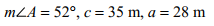 4)  How can you determine whether or not it is possible for the given dimensions of a triangle to form two different triangles given only an angle and two sides (SSA)?Use any method to show that forming a triangle with the following sets of angles and sides is not possible. 5)  						   6)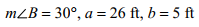 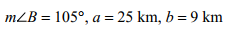 7) Find the measure of each missing angle.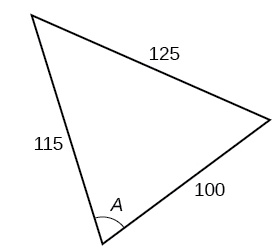 8)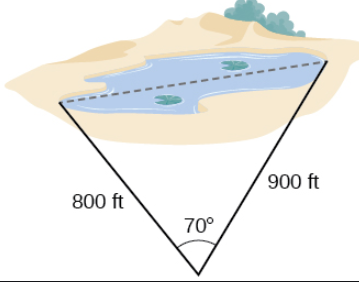 